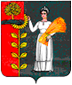     Администрация сельского поселения   Петровский   сельсовет                                          Добринского муниципального района Липецкой области                                             Российской ФедерацииПОСТАНОВЛЕНИЕ  16.10.2020г.                             п.свх.Петровский                                             № 296                                             О внесении изменений в   Административный регламент    по предоставлению муниципальной  услуги  «Предоставление земельных  участков,  находящихсяв государственной  не разграниченной и (или) муниципальной собственности сельского  поселения    Петровский сельсовет, с проведением торгов»           Руководствуясь Протестом прокуратуры Добринского района от 09.10.2020                           № 28-2020 на Административный регламент по предоставлению муниципальной  услуги  «Предоставление земельных  участков,  находящихсяв государственной  не разграниченной и (или) муниципальной собственности сельского  поселения    Петровский сельсовет, с проведением торгов»,  (принятый  постановлением администрации сельского поселения Петровский  сельсовет от 19.11.2015г. № 35), Земельным  кодексом Российской Федерации, постановлением Правительства Российской Федерации от 26.02.2010 № 96 «Об антикоррупционной экспертизе нормативных правовых актов и проектов нормативных правовых актов»,   администрация сельского поселения   Петровский  сельсовет Постановляет:          1. Внести изменения в  Административный регламент предоставления муниципальной услуги  «Предоставление земельных  участков,  находящихсяв государственной  не разграниченной и (или) муниципальной собственности сельского  поселения    Петровский сельсовет, с проведением торгов»,  (принятый  постановлением администрации сельского поселения Петровский  сельсовет от 19.11.2015г. № 35), согласно приложению.           2. Настоящее постановление вступает в силу с момента его подписания и официального обнародования. 3. Контроль за исполнением настоящего постановления оставляю за собой.Глава администрациисельского поселенияПетровский  сельсовет                                                          Н.В.Лычкин			                Принятыпостановлением администрациисельского поселенияПетровский  сельсовет № 296 от 16.10.2020Измененияв  Административный регламент предоставления муниципальной услуги  «Предоставление земельных  участков,  находящихся в государственной  не разграниченной и (или) муниципальной собственности сельского  поселения    Петровский сельсовет, с проведением торгов» 1. Внести в    Административный регламент предоставления муниципальной услуги  «Предоставление земельных  участков,  находящихся в государственной  не разграниченной и (или) муниципальной собственности сельского  поселения    Петровский сельсовет, с проведением торгов», (принятый  постановлением администрации сельского поселения Петровский  сельсовет от 19.11.2015 № 35), следующие изменения:1.1.  п. 2.7.2 Основаниями для отказа в предоставлении муниципальной услуги являются: - дополнить:«земельный участок полностью расположен в границах зоны с особыми условиями использования территории, установленные ограничения использования земельных участков в которой не допускают использования земельного участка в соответствии с целями использования такого земельного участка, указанными в заявлении о проведении аукциона»        1.2. в абзаце 5 п. 2.7 слова «или ведение дачного хозяйства» - исключить;         1.3. п. 2.5.2 Для участия в аукционе заявитель представляет организатору аукциона следующие документы  - дополнить:    «Для участия в аукционе на право заключения договора аренды земельного участка, включенного в перечень государственного имущества или перечень муниципального имущества, предусмотренные частью 4 статьи 18 Федерального закона от 24 июля 2007 года N 209-ФЗ "О развитии малого и среднего предпринимательства в Российской Федерации", заявители декларируют свою принадлежность к субъектам малого и среднего предпринимательства путем представления в форме документа на бумажном носителе или в форме электронного документа сведений из единого реестра субъектов малого и среднего предпринимательства, ведение которого осуществляется в соответствии с указанным Федеральным законом, либо заявляют о своем соответствии условиям отнесения к субъектам малого и среднего предпринимательства в соответствии с частью 5 статьи 4 указанного Федерального закона.»Глава  сельского поселенияПетровский  сельсовет                                                          Н.В.Лычкин